ΘΕΜΑ: «Αναβάλλεται το Help Desk του ΤΕΕ στα Γραφεία του ΣΣΕΑΠΑΔ για τις 24 Μαρτίου 2022»Κυρίες και κύριοι συνάδελφοι,Σας ενημερώνουμε, ότι σήμερα, Πέμπτη 24 Μαρτίου 2022, δεν θα πραγματοποιηθεί στα Γραφεία του Συλλόγου μας το Help Desk του ΤΕΕ, λόγω της προγραμματισμένης διαδικτυακής ενημέρωσης Προέδρου σχετικά με την ηλεκτρονική ταυτότητα ακινήτου, τις βεβαιώσεις ΤΑΠ, την υποβολή δηλώσεων στο MyProperty και την ασφαλιστική ενημερότητα.Με τιμή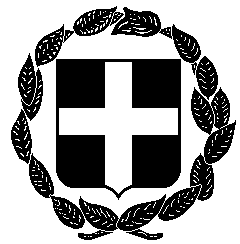 ΕΚΤΑΚΤΗ ΑΝΑΚΟΙΝΩΣΗΕΛΛΗΝΙΚΗ ΔΗΜΟΚΡΑΤΙΑΥΠΟΥΡΓΕΙΟ ΔΙΚΑΙΟΣΥΝΗΣΑθήνα,  24 Μαρτίου 2022ΣΥΜΒΟΛΑΙΟΓΡΑΦΙΚΟΣ ΣΥΛΛΟΓΟΣΕΦΕΤΕΙΩΝ ΑΘΗΝΩΝ – ΠΕΙΡΑΙΩΣ –Αριθμ. Πρωτ. 437ΑΙΓΑΙΟΥ ΚΑΙ ΔΩΔΕΚΑΝΗΣΟΥΑ Θ Η Ν Α------------------Ταχ. Δ/νση	  : Γ. Γενναδίου 4 - Τ.Κ. 106 78-ΑθήναΤηλέφωνα	  : 210 330 7450,-60,-70,-80,-90FAX	  : 210 384 8335E-mail               : notaries@notariat.grΠληροφορίες  : Θεόδωρος  ΧαλκίδηςΠροςΌλα τα μέλη του ΣυλλόγουΟ ΠρόεδροςΟ Γενικός ΓραμματέαςΓεώργιος ΡούσκαςΘεόδωρος Χαλκίδης